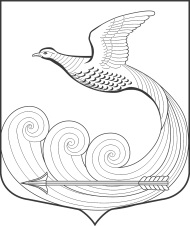 ГЛАВАМуниципального образования Кипенское сельское поселение Ломоносовского муниципального районаЛенинградской области                                                        РАСПОРЯЖЕНИЕ № 28д. Кипень                                                                                                    «06»  ноября 2020г.
«О назначении  очередного заседания Совета депутатов МО Кипенское сельское поселение Ломоносовского муниципального района Ленинградской области» Назначить   очередное  заседание  Совета  депутатов МО  Кипенское сельское  поселение на 12.11.2020 г. в 16.00. Место проведения – актовый зал администрации, расположенный на втором этаже административного здания  по адресу: 188515, Ленинградская область, Ломоносовский район, дер. Кипень, Ропшинское шоссе д. 5. Утвердить проект основных вопросов повестки дня и список приглашенных на очередное  заседание, согласно приложению;Персонально уведомить каждого депутата Совета депутатов о дате, времени, месте предстоящего заседания и проекте повестки дня по средствам телефонной связи, либо письменно под роспись.  Настоящее распоряжение  направить в местную администрацию и разместить на  официальном сайте в сети «Интернет» по адресу: кипенское.рфПредседатель Совета депутатов МОКипенское сельское поселение:                                 Кюне М.В.ПРОЕКТПриложение к Распоряжению Главы МО Кипенское сельское поселениеОт 06.11.2020 г. № 28                                                       ПОВЕСТКА ДНЯочередного заседания Совета депутатов МО Кипенское СПдер. Кипень                                                                                                      12.11.2020г.О бюджете МО Кипенское сельское поселение муниципального образования Ломоносовский муниципальный район Ленинградской области на 2021 год и плановый период 2022-2023 гг. (в первом чтении).докладчик:  гл. бухгалтер МО –  Николаева И.А.содокладчик: зам. главы МО – Тамми Е.Е.                  председатель комиссии по финансовым  вопросам совета депутатов –      Молодикова Е.В.О рассмотрении Протеста прокуратуры Ломоносовского района на  решение Совета депутатов МО Кипенское сельское поселение от 26.01.2017г № 1 о Порядке осуществления контроля за обеспечением сохранности автомобильных дорог местного значения муниципального образования Кипенское сельское поселение Ломоносовского муниципального района Ленинградской областидокладчик:  глава МО – Кюне М.В.содокладчик: юрист – Ломако Ю.С., председатель комиссии по законности и правопорядка вопросам совета депутатов –    Мутин А.Н.                                      СПИСОК ПРИГЛАШЕННЫХ:                        -  зам. главы администрации МО –Тамми Е.Е.,                         - гл. бухгалтер – Николаева И.А.                        -  юрист – Ломако Ю.С.                         - представители прокуратуры – Смольянина Н.Ю.Председатель Совета депутатовМО Кипенское сельское поселение:                                                              М.В. Кюне                            